Välkommen till Club Show den 4-5 augusti vid Vilsta sporthotell och camping i Eskilstuna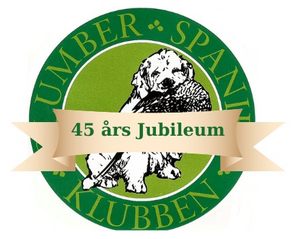 Vi firar 45-års jubileum!Program fredag 4 augusti: Vi tänder grillarna vid 18.30 tiden, medtag det du önskar äta och dricka, grillar finns på plats. Då går också COCOS CUP av stapeln! Cocos Cup är en rolig apporteringstävling där snabbaste vinner. ALLA kan deltaga, vad som ska apporteras presenteras på plats.Program lördag den 5 augusti: Det är ca 40 hundar anmälda till utställningen för vår domare Mrs Constance Holt, USA.Klubben bjuder på kaffe med dopp från kl 10. Då kan du också hämta ut din nummerlapp som finns i sekretariatet.Alla får en jubileumsgåva! Kl 10 är det ringträning för er som vill öva lite innan utställningen, detta för Kent Bråtenholme.Bedömningen börjar 10.30 och då med valpar. Vi gör avbrott mitt på dagen för lunch (ca 12) då Barn med hund och Juniorhandling anordnas, anmälan på plats.Lunch finns att köpa på områdets restaurang. Därefter fortsätter utställningen.Priser till utställningen mottages tacksamt! Lämna dessa till ringsekreterarna.Passa också på att under dagen handla något från Clumbershoppen!! Dagen avslutas med vår sedvanliga supé som i år består av grillbuffé samt dessert. Vi samlas kl 18 för att skåla för våra vinnare, och alla andra, med lite bubbel och tilltugg.Efter att vi ätit är det dags för vår numera välkända auktion! Då auktionerar vi ut allt från kylskåpsmagneter till fina tavlor, allt med clumberanknytning! Ta med det du vill skänka. Det vi får in på auktionen går oavkortat till klubbens verksamhet.Ni som har vandringspriser hemma sen tidigare, glöm inte att tatr med er dessa!Glöm inte att plocka upp efter din hund och att även ta hand om annat skräp som trimrester och liknande!Vi erbjuder avmaskning för hundar som behöver avmaskas innan hemresa. Lokala veterinären Eva von Celsing kommer till utställningen under lördagen. Vid intresse meddela Lotta Olsson, 070-6399064. Medtag eget avmaskningspreparat. Frågor & information; Eivor Karlsson 070-1575740, Kristina Seo Gagnebeck 070-2892627 eller styrelse@clumber.netVarmt välkomna till årets CLUB SHOW!Welcome to Club Show the 4th – 5th of August at Vilsta sporthotell and camping in Eskilstuna, SwedenWe celebrate 45 yrs!Program Friday the 4th of August: We will light the BBQs around 6.30 pm. Bring your own food and drink. BBQs are available. Cocos Cup, our fun retrieval competition will start soon after we get together. The fastest dog wins and everyone can participate. Entries at sight.  Program Saturday the 5th of August: Approximately 40 dogs are entered for our judge Mrs Constance Holt, USACoffee will be served from 10 am. You can pick up your entry ticket at this time. Everyone will receive a jubilee-gift!At 10 am you can come and join the show handling training for Kent Bråtenholme. Judging will start at 10.30 am and with puppies.We will take a lunch break at appr. 12. During lunch break we will arrange Children with Dog (- 10 yrs) and Junior handling (10-17 yrs). Entries at sight. Lunch can be purchased on the camp sight. After lunch break the show will continue. Prizes to the show are greatly appreciated. Please leave to the ring secretaries. If you have a challenge prize at home, please do not forget to bring it back to the show!Do not miss to check out our clumber shop. The day will end with our traditional dinner. We gather around 6 pm to toast for all the winners. After dinner it is time for our traditional clumber auction were everyone can contribute with clumber items. All money will go to clumber spanielklubbens’ activities.We offer deworming with veterinary Eva von Celsing on Saturday. If interested please contact Lotta Olsson, +46 70-6399064. Bring your own deworming treatment. If you have any questions, please contact Eivor Karlsson +46 701575740 or Kristina Seo Gagnebeck +46 702892627 or styrelse@clumber.net A warm welcome to Club Show!